  					               ClaimSource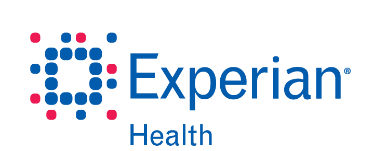 Release Features – 10/06/2016Work Queue Icons: With the addition of multiple work queues, ClaimSource added action icons to display the type of work queue built. 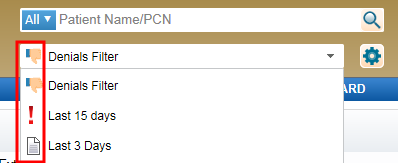   = Denials Work Queue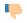      = Alerts Work Queue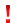 = Claims Work Queue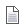 